GUÍA DE ARTES VISUALES¿Qué necesito saber?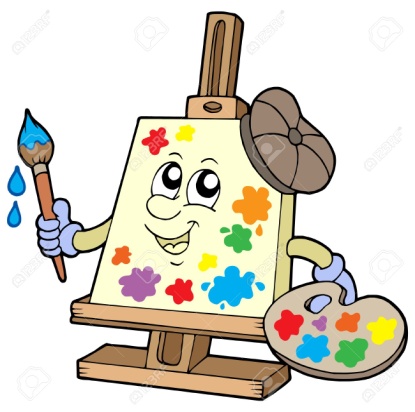 Entonces:Crear es: realizar un dibujo, mediante la observación de imágenes y utilizando diversos materiales.Actividad:Observa la presentación de Power Point enviada al WhatsApp del curso con la explicación del contenido.Elige una de las imágenes presentadas.En la hoja de block coloca el siguiente título “América y sus Artistas reconocidos”, en el centro de la hoja.Luego realiza el dibujo seleccionado.Pinta con lápices de colores el dibujo realizado.Una vez que hayas terminado y pintado el dibujo, escribe el nombre del Artista del dibujo junto a tu nombre.Para reflexionar¿Qué fue lo más difícil de este trabajo? ¿Por qué?________________________________________________________________________________________________________________________________________________________________Nombre:Curso: 4°A   Fecha: semana N° 15¿QUÉ APRENDEREMOS?¿QUÉ APRENDEREMOS?¿QUÉ APRENDEREMOS?Objetivo (s): OA 1 Crear trabajos de arte con un propósito expresivo personal y basados en la observación del: -entorno natural: naturaleza y paisaje americano › entorno cultural: América y sus tradiciones (cultura precolombina, tradiciones y artesanía americana)-entorno artístico: arte precolombino y de movimientos artísticos como muralismo mexicano, naif y surrealismo en Chile, Latinoamérica y en el resto del mundo.Objetivo (s): OA 1 Crear trabajos de arte con un propósito expresivo personal y basados en la observación del: -entorno natural: naturaleza y paisaje americano › entorno cultural: América y sus tradiciones (cultura precolombina, tradiciones y artesanía americana)-entorno artístico: arte precolombino y de movimientos artísticos como muralismo mexicano, naif y surrealismo en Chile, Latinoamérica y en el resto del mundo.Objetivo (s): OA 1 Crear trabajos de arte con un propósito expresivo personal y basados en la observación del: -entorno natural: naturaleza y paisaje americano › entorno cultural: América y sus tradiciones (cultura precolombina, tradiciones y artesanía americana)-entorno artístico: arte precolombino y de movimientos artísticos como muralismo mexicano, naif y surrealismo en Chile, Latinoamérica y en el resto del mundo.Contenidos: “América y sus artistas”Contenidos: “América y sus artistas”Contenidos: “América y sus artistas”Objetivo de la semana: Crear trabajos de artes basados en la observación del entorno cultural Americano y artistas reconocidos, mediante ppt y desarrollando actividades mediante guía de apoyo.Objetivo de la semana: Crear trabajos de artes basados en la observación del entorno cultural Americano y artistas reconocidos, mediante ppt y desarrollando actividades mediante guía de apoyo.Objetivo de la semana: Crear trabajos de artes basados en la observación del entorno cultural Americano y artistas reconocidos, mediante ppt y desarrollando actividades mediante guía de apoyo.Habilidad: CrearHabilidad: CrearHabilidad: Crear¿Cómo lo hiciste?¿Cómo lo hiciste?¿Cómo lo hiciste?Muy bien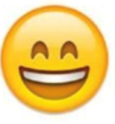 Bien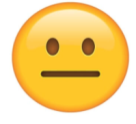 Puedo mejorar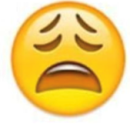 